Εκδήλωση – Συζήτηση στα πλαίσια της Agrotica: «Καινοτόμες τεχνικές αξιοποίησης αγροτικών υπολειμμάτων και αποβλήτων»Θεσσαλονίκη – Πέμπτη 20 Οκτωβρίου 2022, 12:00 – 14:00Το Εθνικό Κέντρο Έρευνας και Τεχνολογικής Ανάπτυξης (ΕΚΕΤΑ), με τη συνδρομή του Κέντρου Ανανεώσιμων Πηγών και Εξοικονόμησης Ενέργειας (ΚΑΠΕ) και του Cluster Βιοοικονομίας και Περιβάλλοντος Δυτικής Μακεδονίας (CluBE), διοργανώνει την ημερίδα με θέμα «Καινοτόμες τεχνικές αξιοποίησης αγροτικών υπολειμμάτων και αποβλήτων». Η εκδήλωση θα πραγματοποιηθεί στα πλαίσια της 29ης Διεθνούς έκθεσης γεωργικών μηχανημάτων, εξοπλισμού και εφοδίων «Agrotica», στο συνεδριακό κέντρο «Νικόλαος Γερμανός» αίθουσα Β (Διεθνές Εκθεσιακό & Συνεδριακό κέντρο Θεσσαλονίκης), την Πέμπτη 20 Οκτωβρίου 2022 και ώρα 12:00 – 14:00.Στόχος της εκδήλωσης είναι να ενημερώσει τους φορείς της κεντρικής διοίκησης και της τοπικής αυτοδιοίκησης, τους αγρότες, τους επιχειρηματίες αλλά και ευρύτερα όσους δραστηριοποιούνται στον τριτογενή τομέα, γύρω από τις τεχνολογίες και στρατηγικές αξιοποίησης αγροτικών υπολειμμάτων και αποβλήτων, καθώς και να τους εμπλέξει  σε έναν γόνιμο διάλογο, τόσο για τις ίδιες τις τεχνολογίες όσο και για τις ευκαιρίες που απορρέουν από την εφαρμογή τους σε τοπικό αλλά και εθνικό επίπεδο.Πρόγραμμα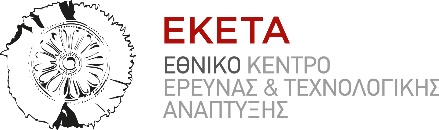 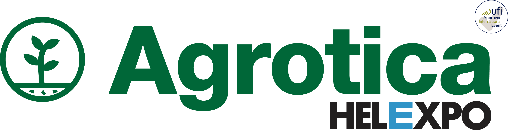 Μέρος 1ο | Προοπτικές από την ενσωμάτωση καινοτόμων τεχνικών για την αξιοποίηση αγροτικών υπολειμμάτων και αποβλήτωνΜέρος 1ο | Προοπτικές από την ενσωμάτωση καινοτόμων τεχνικών για την αξιοποίηση αγροτικών υπολειμμάτων και αποβλήτωνΜέρος 1ο | Προοπτικές από την ενσωμάτωση καινοτόμων τεχνικών για την αξιοποίηση αγροτικών υπολειμμάτων και αποβλήτων12:00Κυριάκος ΠανόπουλοςΚαλωσόρισμα12:05Γιώργος ΚαρδαράςΕφοδιαστικές αλυσίδες αγροτικών υπολειμμάτων για ενεργειακή αξιοποίηση12:15Γιώργος ΚαρδαράςΣτρατηγικές ανάπτυξης εφοδιαστικών αλυσίδων αγροτικής βιομάζας για χρήση σε μικρές και μεγάλες εφαρμογές12:20Μυρσίνη ΧρήστουΕνδιάμεσοι Φορείς Βιοενέργειας (ΕΦΒ) για την αντικατάσταση ορυκτών καυσίμων στην τηλεθέρμανση σε περιοχές ενεργειακής μετάβασης: Αποτελέσματα του έργου MUSIC12:30Αλέξανδρος ΚαφετζήςΛύσεις αποθήκευσης ηλεκτρικής ενέργειας από ΑΠΕ για χρήση στον τριτογενή τομέα12:40Αναστάσιος ΒούρροςΚαινοτόμα κινητή τεχνολογία για τη παραγωγή βιο-λιπασμάτων υψηλής ποιότητας από οργανικά απόβλητα12:50Θάνος ΚόκκαληςΑνάπτυξη ενός ολοκληρωμένου δικτύου συλλογής τηγανελαίων από οικιακούς χρήστες για την παραγωγή βιοκαυσίμων13:00Γιώργος ΜαρτινίδηςΤα Clusters στην υπηρεσία της Αγροτικής Ανάπτυξης: παραδείγματα από τη Δυτική Μακεδονία, η περίπτωση του CluBEΜέρος 2ο | Συζήτηση & ΣυμπεράσματαΜέρος 2ο | Συζήτηση & ΣυμπεράσματαΜέρος 2ο | Συζήτηση & Συμπεράσματα13:10Konrad SiegfriedΑναλύοντας τις εφοδιαστικές αλυσίδες αγροτικών υπολειμμάτων για αξιοποίηση σε ενεργειακές εφαρμογές13:30Κυριάκος ΠανόπουλοςΣυζήτηση – Ερωτήσεις από το κοινό13:55Κυριάκος ΠανόπουλοςΣυμπεράσματα και ολοκλήρωση της εκδήλωσης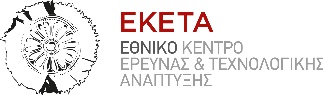 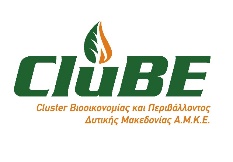 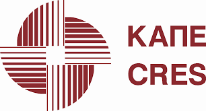 